О внесении измененийв постановление Администрации города Когалыма от 11.10.2013 №2906В соответствии со статьёй 179 Бюджетного кодекса Российской Федерации, Уставом города Когалыма, решением Думы города Когалыма                    от 14.12.2022 №199-ГД «О бюджете города Когалыма на 2023 год и на плановый период 2024 и 2025 годов», постановлением Администрации города Когалыма от 28.10.2021 №2193 «О порядке разработки и реализации муниципальных программ города Когалыма»:1. В приложение к постановлению Администрации города Когалыма                от 11.10.2013 №2906 «Об утверждении муниципальной программы «Развитие транспортной системы города Когалыма» (далее – Программа) внести следующие изменения:1.1. Строку «Параметры финансового обеспечения муниципальной программы» паспорта Программы изложить в следующей редакции:1.2. Таблицу 1 Программы изложить в редакции согласно приложению к настоящему постановлению.2. Постановление Администрации города Когалыма от 07.11.2023 №2227 «О внесении изменений в постановление Администрации города Когалыма от 11.10.2013 №2906» признать утратившим силу.3. Муниципальному казённому учреждению «Управление капитального строительства и жилищно-коммунального комплекса города Когалыма» (И.Р.Кадыров) направить в юридическое управление Администрации города Когалыма текст постановления и приложение к нему, его реквизиты, сведения об источнике официального опубликования в порядке и сроки, предусмотренные распоряжением Администрации города Когалыма от 19.06.2013 №149-р «О мерах по формированию регистра муниципальных нормативных правовых актов                    Ханты-Мансийского автономного округа - Югры» для дальнейшего направления в Управление государственной регистрации нормативных правовых актов Аппарата Губернатора Ханты-Мансийского автономного округа - Югры.4. Опубликовать настоящее постановление и приложение к нему в газете «Когалымский вестник» и сетевом издании «Когалымский вестник»: KOGVESTI.RU (приложение в печатном издании не приводятся). Разместить настоящее постановление и приложение к нему на официальном сайте Администрации города Когалыма в информационно-телекоммуникационной сети Интернет (www.admkogalym.ru).5. Контроль за выполнением настоящего постановления возложить на заместителя главы города Когалыма А.А.Морозова.Приложение к постановлению Администрациигорода КогалымаТаблица 1Распределение финансовых ресурсов муниципальной программы (по годам)* до 28.04.2023, согласно постановлению от 30.01.2023 №176 «О реорганизации Муниципального казённого учреждения «Управление капитального строительства города Когалыма»», муниципальное казённое учреждение «Управление капитального строительства города Когалыма» реорганизовано путём присоединения к нему муниципального казённого учреждения «Управление жилищно-коммунального хозяйства города Когалыма».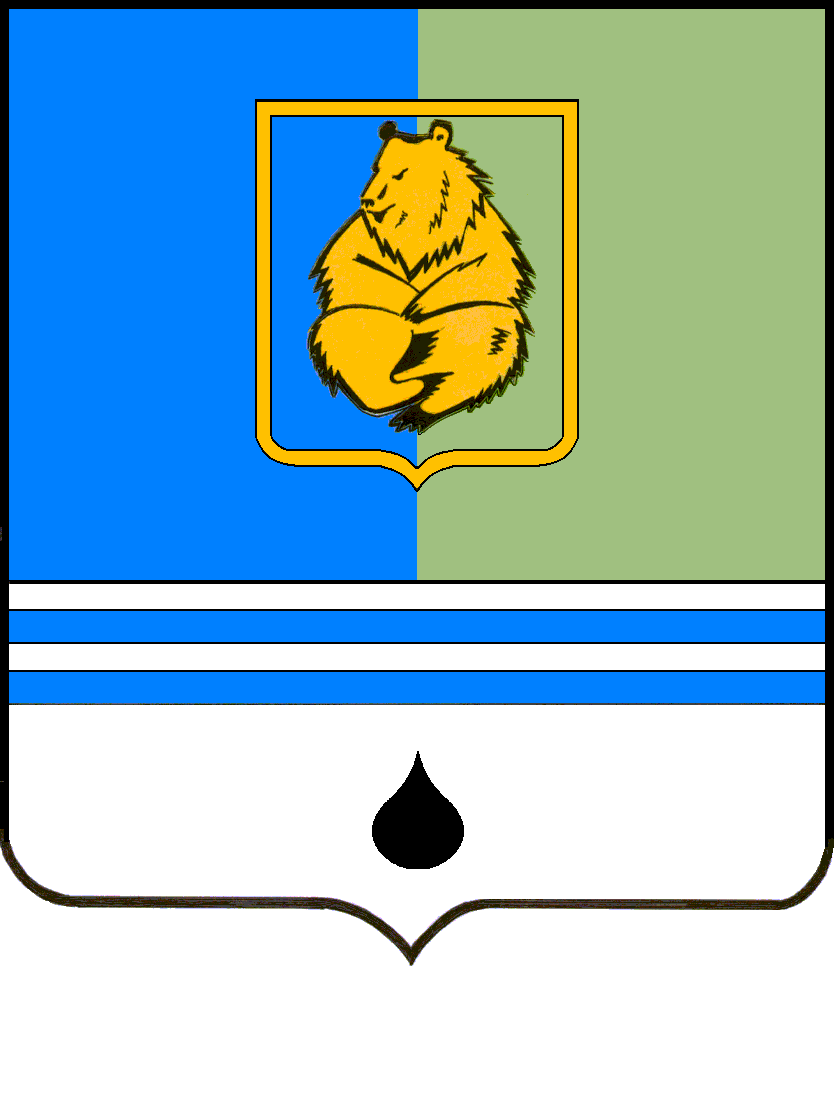 ПОСТАНОВЛЕНИЕАДМИНИСТРАЦИИ ГОРОДА КОГАЛЫМАХанты-Мансийского автономного округа - ЮгрыПОСТАНОВЛЕНИЕАДМИНИСТРАЦИИ ГОРОДА КОГАЛЫМАХанты-Мансийского автономного округа - ЮгрыПОСТАНОВЛЕНИЕАДМИНИСТРАЦИИ ГОРОДА КОГАЛЫМАХанты-Мансийского автономного округа - ЮгрыПОСТАНОВЛЕНИЕАДМИНИСТРАЦИИ ГОРОДА КОГАЛЫМАХанты-Мансийского автономного округа - Югрыот [Дата документа]от [Дата документа]№ [Номер документа]№ [Номер документа]«Параметры финансового обеспечения муниципальной программы».от [Дата документа] № [Номер документа]Номер структурного элемента (основного мероприятия)Структурный элемент (основное мероприятие) муниципальной программыОтветственный исполнитель/   соисполнитель, учреждение, организацияИсточники финансированияФинансовые затраты на реализацию, тыс. рублейФинансовые затраты на реализацию, тыс. рублейФинансовые затраты на реализацию, тыс. рублейФинансовые затраты на реализацию, тыс. рублейФинансовые затраты на реализацию, тыс. рублейФинансовые затраты на реализацию, тыс. рублейФинансовые затраты на реализацию, тыс. рублейНомер структурного элемента (основного мероприятия)Структурный элемент (основное мероприятие) муниципальной программыОтветственный исполнитель/   соисполнитель, учреждение, организацияИсточники финансированиявсегов том числев том числев том числев том числев том числев том числеНомер структурного элемента (основного мероприятия)Структурный элемент (основное мероприятие) муниципальной программыОтветственный исполнитель/   соисполнитель, учреждение, организацияИсточники финансированиявсего 2023 год 2024 год 2025 год 2026 год 2027 год 2028 год1234567891011Цель - Развитие современной транспортной инфраструктуры, обеспечивающей повышение доступности и безопасности услуг транспортного комплекса для населения города КогалымаЦель - Развитие современной транспортной инфраструктуры, обеспечивающей повышение доступности и безопасности услуг транспортного комплекса для населения города КогалымаЦель - Развитие современной транспортной инфраструктуры, обеспечивающей повышение доступности и безопасности услуг транспортного комплекса для населения города КогалымаЦель - Развитие современной транспортной инфраструктуры, обеспечивающей повышение доступности и безопасности услуг транспортного комплекса для населения города КогалымаЦель - Развитие современной транспортной инфраструктуры, обеспечивающей повышение доступности и безопасности услуг транспортного комплекса для населения города КогалымаЦель - Развитие современной транспортной инфраструктуры, обеспечивающей повышение доступности и безопасности услуг транспортного комплекса для населения города КогалымаЦель - Развитие современной транспортной инфраструктуры, обеспечивающей повышение доступности и безопасности услуг транспортного комплекса для населения города КогалымаЦель - Развитие современной транспортной инфраструктуры, обеспечивающей повышение доступности и безопасности услуг транспортного комплекса для населения города КогалымаЦель - Развитие современной транспортной инфраструктуры, обеспечивающей повышение доступности и безопасности услуг транспортного комплекса для населения города КогалымаЦель - Развитие современной транспортной инфраструктуры, обеспечивающей повышение доступности и безопасности услуг транспортного комплекса для населения города КогалымаЦель - Развитие современной транспортной инфраструктуры, обеспечивающей повышение доступности и безопасности услуг транспортного комплекса для населения города КогалымаЗадача №1. Организация предоставления транспортных услуг населению и организация транспортного обслуживания населения в городе Когалыме.Задача №1. Организация предоставления транспортных услуг населению и организация транспортного обслуживания населения в городе Когалыме.Задача №1. Организация предоставления транспортных услуг населению и организация транспортного обслуживания населения в городе Когалыме.Задача №1. Организация предоставления транспортных услуг населению и организация транспортного обслуживания населения в городе Когалыме.Задача №1. Организация предоставления транспортных услуг населению и организация транспортного обслуживания населения в городе Когалыме.Задача №1. Организация предоставления транспортных услуг населению и организация транспортного обслуживания населения в городе Когалыме.Задача №1. Организация предоставления транспортных услуг населению и организация транспортного обслуживания населения в городе Когалыме.Задача №1. Организация предоставления транспортных услуг населению и организация транспортного обслуживания населения в городе Когалыме.Задача №1. Организация предоставления транспортных услуг населению и организация транспортного обслуживания населения в городе Когалыме.Задача №1. Организация предоставления транспортных услуг населению и организация транспортного обслуживания населения в городе Когалыме.Задача №1. Организация предоставления транспортных услуг населению и организация транспортного обслуживания населения в городе Когалыме.Подпрограмма 1. «Автомобильный транспорт»Подпрограмма 1. «Автомобильный транспорт»Подпрограмма 1. «Автомобильный транспорт»Подпрограмма 1. «Автомобильный транспорт»Подпрограмма 1. «Автомобильный транспорт»Подпрограмма 1. «Автомобильный транспорт»Подпрограмма 1. «Автомобильный транспорт»Подпрограмма 1. «Автомобильный транспорт»Подпрограмма 1. «Автомобильный транспорт»Подпрограмма 1. «Автомобильный транспорт»Подпрограмма 1. «Автомобильный транспорт»Проектная часть Проектная часть Проектная часть Проектная часть Проектная часть Проектная часть Проектная часть Проектная часть Проектная часть Проектная часть Проектная часть ПК.1.1Проект города Когалыма «Выполнение мероприятий по актуализации программы комплексного развития транспортной инфраструктуры города Когалыма» (I)МКУ «УКС и ЖКК г.Когалыма»всего1 232,001 232,000,000,000,000,000,00ПК.1.1Проект города Когалыма «Выполнение мероприятий по актуализации программы комплексного развития транспортной инфраструктуры города Когалыма» (I)МКУ «УКС и ЖКК г.Когалыма»федеральный бюджет0,000,00  0,00  0,00  0,00  0,00  0,00  ПК.1.1Проект города Когалыма «Выполнение мероприятий по актуализации программы комплексного развития транспортной инфраструктуры города Когалыма» (I)МКУ «УКС и ЖКК г.Когалыма»бюджет автономного округа0,000,00  0,00  0,00  0,00  0,00  0,00  ПК.1.1Проект города Когалыма «Выполнение мероприятий по актуализации программы комплексного развития транспортной инфраструктуры города Когалыма» (I)МКУ «УКС и ЖКК г.Когалыма»бюджет города Когалыма1 232,001 232,000,000,000,000,000,00ПК.1.1Проект города Когалыма «Выполнение мероприятий по актуализации программы комплексного развития транспортной инфраструктуры города Когалыма» (I)МКУ «УКС и ЖКК г.Когалыма»иные источники финансирования0,000,000,000,000,000,000,00Процессная частьПроцессная частьПроцессная частьПроцессная частьПроцессная частьПроцессная частьПроцессная частьПроцессная частьПроцессная частьПроцессная частьПроцессная часть1.1.Организация пассажирских перевозок автомобильным транспортом общего пользования по городским маршрутам (II)Всеговсего238 398,7032 723,8039 754,1041 480,2041 480,2041 480,2041 480,201.1.Организация пассажирских перевозок автомобильным транспортом общего пользования по городским маршрутам (II)Всегофедеральный бюджет0,000,00  0,00  0,00  0,00  0,00  0,00  1.1.Организация пассажирских перевозок автомобильным транспортом общего пользования по городским маршрутам (II)Всегобюджет автономного округа0,000,00  0,00  0,00  0,00  0,00  0,00  1.1.Организация пассажирских перевозок автомобильным транспортом общего пользования по городским маршрутам (II)Всегобюджет города Когалыма238 398,7032 723,80  39 754,10  41 480,20  41 480,20  41 480,20  41 480,20  1.1.Организация пассажирских перевозок автомобильным транспортом общего пользования по городским маршрутам (II)Всегоиные источники финансирования0,000,00  0,00  0,00  0,00  0,00  0,00  1.1.Организация пассажирских перевозок автомобильным транспортом общего пользования по городским маршрутам (II)МКУ «УКС и ЖКК г.Когалыма»всего229 935,7324 260,8339 754,1041 480,2041 480,2041 480,2041 480,201.1.Организация пассажирских перевозок автомобильным транспортом общего пользования по городским маршрутам (II)МКУ «УКС и ЖКК г.Когалыма»федеральный бюджет0,000,00  0,00  0,00  0,00  0,00  0,00  1.1.Организация пассажирских перевозок автомобильным транспортом общего пользования по городским маршрутам (II)МКУ «УКС и ЖКК г.Когалыма»бюджет автономного округа0,000,00  0,00  0,00  0,00  0,00  0,00  1.1.Организация пассажирских перевозок автомобильным транспортом общего пользования по городским маршрутам (II)МКУ «УКС и ЖКК г.Когалыма»бюджет города Когалыма229 935,7324 260,8339 754,1041 480,2041 480,2041 480,2041 480,201.1.Организация пассажирских перевозок автомобильным транспортом общего пользования по городским маршрутам (II)МКУ «УКС и ЖКК г.Когалыма»иные источники финансирования0,000,000,000,000,000,000,001.1.Организация пассажирских перевозок автомобильным транспортом общего пользования по городским маршрутам (II)МКУ «УЖКХ г.Когалыма»*всего8 462,978 462,970,000,000,000,000,001.1.Организация пассажирских перевозок автомобильным транспортом общего пользования по городским маршрутам (II)МКУ «УЖКХ г.Когалыма»*федеральный бюджет0,000,00  0,00  0,00  0,00  0,00  0,00  1.1.Организация пассажирских перевозок автомобильным транспортом общего пользования по городским маршрутам (II)МКУ «УЖКХ г.Когалыма»*бюджет автономного округа0,000,00  0,00  0,00  0,00  0,00  0,00  1.1.Организация пассажирских перевозок автомобильным транспортом общего пользования по городским маршрутам (II)МКУ «УЖКХ г.Когалыма»*бюджет города Когалыма8 462,978 462,970,000,000,000,000,001.1.Организация пассажирских перевозок автомобильным транспортом общего пользования по городским маршрутам (II)МКУ «УЖКХ г.Когалыма»*иные источники финансирования0,000,000,000,000,000,000,00Итого по подпрограмме №1Итого по подпрограмме №1Итого по подпрограмме №1всего239 630,7033 955,8039 754,1041 480,2041 480,2041 480,2041 480,20Итого по подпрограмме №1Итого по подпрограмме №1Итого по подпрограмме №1федеральный бюджет0,000,000,000,000,000,000,00Итого по подпрограмме №1Итого по подпрограмме №1Итого по подпрограмме №1бюджет автономного округа0,000,000,000,000,000,000,00Итого по подпрограмме №1Итого по подпрограмме №1Итого по подпрограмме №1бюджет города Когалыма239 630,7033 955,8039 754,1041 480,2041 480,2041 480,2041 480,20Итого по подпрограмме №1Итого по подпрограмме №1Итого по подпрограмме №1иные источники финансирования0,000,000,000,000,000,000,00В том числе:В том числе:В том числе:В том числе:В том числе:В том числе:В том числе:В том числе:В том числе:В том числе:В том числе:Проектная часть подпрограммы №1Проектная часть подпрограммы №1Проектная часть подпрограммы №1всего1 232,001 232,000,000,000,000,000,00Проектная часть подпрограммы №1Проектная часть подпрограммы №1Проектная часть подпрограммы №1федеральный бюджет0,000,000,000,000,000,000,00Проектная часть подпрограммы №1Проектная часть подпрограммы №1Проектная часть подпрограммы №1бюджет ХМАО – Югры0,000,000,000,000,000,000,00Проектная часть подпрограммы №1Проектная часть подпрограммы №1Проектная часть подпрограммы №1бюджет города Когалыма1 232,001 232,000,000,000,000,000,00Проектная часть подпрограммы №1Проектная часть подпрограммы №1Проектная часть подпрограммы №1иные источники финансирования0,000,000,000,000,000,000,00Процессная часть подпрограммы №1Процессная часть подпрограммы №1Процессная часть подпрограммы №1всего238 398,7032 723,8039 754,1041 480,2041 480,2041 480,2041 480,20Процессная часть подпрограммы №1Процессная часть подпрограммы №1Процессная часть подпрограммы №1федеральный бюджет0,000,000,000,000,000,000,00Процессная часть подпрограммы №1Процессная часть подпрограммы №1Процессная часть подпрограммы №1бюджет автономного округа0,000,000,000,000,000,000,00Процессная часть подпрограммы №1Процессная часть подпрограммы №1Процессная часть подпрограммы №1бюджет города Когалыма238 398,7032 723,8039 754,1041 480,2041 480,2041 480,2041 480,20Процессная часть подпрограммы №1Процессная часть подпрограммы №1Процессная часть подпрограммы №1иные источники финансирования0,000,000,000,000,000,000,00Задача №2. Организация работ по строительству, реконструкции, капитальному ремонту и ремонту автомобильных дорог общего пользования местного значения в границах города Когалыма.
Задача №3. Организация дорожной деятельности в отношении автомобильных дорог местного значения в границах города Когалыма.Задача №2. Организация работ по строительству, реконструкции, капитальному ремонту и ремонту автомобильных дорог общего пользования местного значения в границах города Когалыма.
Задача №3. Организация дорожной деятельности в отношении автомобильных дорог местного значения в границах города Когалыма.Задача №2. Организация работ по строительству, реконструкции, капитальному ремонту и ремонту автомобильных дорог общего пользования местного значения в границах города Когалыма.
Задача №3. Организация дорожной деятельности в отношении автомобильных дорог местного значения в границах города Когалыма.Задача №2. Организация работ по строительству, реконструкции, капитальному ремонту и ремонту автомобильных дорог общего пользования местного значения в границах города Когалыма.
Задача №3. Организация дорожной деятельности в отношении автомобильных дорог местного значения в границах города Когалыма.Задача №2. Организация работ по строительству, реконструкции, капитальному ремонту и ремонту автомобильных дорог общего пользования местного значения в границах города Когалыма.
Задача №3. Организация дорожной деятельности в отношении автомобильных дорог местного значения в границах города Когалыма.Задача №2. Организация работ по строительству, реконструкции, капитальному ремонту и ремонту автомобильных дорог общего пользования местного значения в границах города Когалыма.
Задача №3. Организация дорожной деятельности в отношении автомобильных дорог местного значения в границах города Когалыма.Задача №2. Организация работ по строительству, реконструкции, капитальному ремонту и ремонту автомобильных дорог общего пользования местного значения в границах города Когалыма.
Задача №3. Организация дорожной деятельности в отношении автомобильных дорог местного значения в границах города Когалыма.Задача №2. Организация работ по строительству, реконструкции, капитальному ремонту и ремонту автомобильных дорог общего пользования местного значения в границах города Когалыма.
Задача №3. Организация дорожной деятельности в отношении автомобильных дорог местного значения в границах города Когалыма.Задача №2. Организация работ по строительству, реконструкции, капитальному ремонту и ремонту автомобильных дорог общего пользования местного значения в границах города Когалыма.
Задача №3. Организация дорожной деятельности в отношении автомобильных дорог местного значения в границах города Когалыма.Задача №2. Организация работ по строительству, реконструкции, капитальному ремонту и ремонту автомобильных дорог общего пользования местного значения в границах города Когалыма.
Задача №3. Организация дорожной деятельности в отношении автомобильных дорог местного значения в границах города Когалыма.Задача №2. Организация работ по строительству, реконструкции, капитальному ремонту и ремонту автомобильных дорог общего пользования местного значения в границах города Когалыма.
Задача №3. Организация дорожной деятельности в отношении автомобильных дорог местного значения в границах города Когалыма.Подпрограмма 2. «Дорожное хозяйство»Подпрограмма 2. «Дорожное хозяйство»Подпрограмма 2. «Дорожное хозяйство»Подпрограмма 2. «Дорожное хозяйство»Подпрограмма 2. «Дорожное хозяйство»Подпрограмма 2. «Дорожное хозяйство»Подпрограмма 2. «Дорожное хозяйство»Подпрограмма 2. «Дорожное хозяйство»Подпрограмма 2. «Дорожное хозяйство»Подпрограмма 2. «Дорожное хозяйство»Подпрограмма 2. «Дорожное хозяйство»Процессная частьПроцессная частьПроцессная частьПроцессная частьПроцессная частьПроцессная частьПроцессная частьПроцессная частьПроцессная частьПроцессная частьПроцессная часть2.1.Строительство, реконструкция, капитальный ремонт и ремонт автомобильных дорог общего  пользования местного значения (III, 1, 2)МУ «УКС и ЖКК г. Когалыма»всего567 058,91212 169,31313 216,4041 673,200,000,000,002.1.Строительство, реконструкция, капитальный ремонт и ремонт автомобильных дорог общего  пользования местного значения (III, 1, 2)МУ «УКС и ЖКК г. Когалыма»федеральный бюджет0,000,000,000,000,000,000,002.1.Строительство, реконструкция, капитальный ремонт и ремонт автомобильных дорог общего  пользования местного значения (III, 1, 2)МУ «УКС и ЖКК г. Когалыма»бюджет автономного округа255 653,5099 239,80156 413,700,000,000,000,002.1.Строительство, реконструкция, капитальный ремонт и ремонт автомобильных дорог общего  пользования местного значения (III, 1, 2)МУ «УКС и ЖКК г. Когалыма»бюджет города Когалыма237 850,8939 374,99156 802,7041 673,200,000,000,002.1.Строительство, реконструкция, капитальный ремонт и ремонт автомобильных дорог общего  пользования местного значения (III, 1, 2)МУ «УКС и ЖКК г. Когалыма»иные источники финансирования73 554,5273 554,520,000,000,000,000,002.1.1.Ремонт, в том числе капитальный  автомобильных дорог общего пользования местного значения (в том числе проезды и устройство ливневой канализации) МКУ «УКС и ЖКК г.Когалыма»всего50 055,308 771,000,0041 284,300,000,000,002.1.1.Ремонт, в том числе капитальный  автомобильных дорог общего пользования местного значения (в том числе проезды и устройство ливневой канализации) МКУ «УКС и ЖКК г.Когалыма»федеральный бюджет0,000,000,000,000,000,000,002.1.1.Ремонт, в том числе капитальный  автомобильных дорог общего пользования местного значения (в том числе проезды и устройство ливневой канализации) МКУ «УКС и ЖКК г.Когалыма»бюджет автономного округа0,000,000,000,000,000,000,002.1.1.Ремонт, в том числе капитальный  автомобильных дорог общего пользования местного значения (в том числе проезды и устройство ливневой канализации) МКУ «УКС и ЖКК г.Когалыма»бюджет города Когалыма50 055,308 771,000,0041 284,300,000,000,002.1.1.Ремонт, в том числе капитальный  автомобильных дорог общего пользования местного значения (в том числе проезды и устройство ливневой канализации) МКУ «УКС и ЖКК г.Когалыма»иные источники финансирования0,000,000,000,000,000,000,002.1.2.Проведение лабораторных исследований материалов, применяемых при ремонте автомобильных дорог, в том числе проведение инженерно-геодезических измеренийМУ «УКС и ЖКК г. Когалыма»всего1 113,80336,00388,90388,900,000,000,002.1.2.Проведение лабораторных исследований материалов, применяемых при ремонте автомобильных дорог, в том числе проведение инженерно-геодезических измеренийМУ «УКС и ЖКК г. Когалыма»федеральный бюджет0,000,000,000,000,000,000,002.1.2.Проведение лабораторных исследований материалов, применяемых при ремонте автомобильных дорог, в том числе проведение инженерно-геодезических измеренийМУ «УКС и ЖКК г. Когалыма»бюджет автономного округа0,000,000,000,000,000,000,002.1.2.Проведение лабораторных исследований материалов, применяемых при ремонте автомобильных дорог, в том числе проведение инженерно-геодезических измеренийМУ «УКС и ЖКК г. Когалыма»бюджет города Когалыма1 113,80336,00388,90388,900,000,000,002.1.2.Проведение лабораторных исследований материалов, применяемых при ремонте автомобильных дорог, в том числе проведение инженерно-геодезических измеренийМУ «УКС и ЖКК г. Когалыма»иные источники финансирования0,000,000,000,000,000,000,002.1.3.Реконструкция участков автомобильных дорог улица Дорожников и улица Романтиков (в том числе ПИР)МУ «УКС и ЖКК г. Когалыма»всего4 582,504 582,500,000,000,000,000,002.1.3.Реконструкция участков автомобильных дорог улица Дорожников и улица Романтиков (в том числе ПИР)МУ «УКС и ЖКК г. Когалыма»федеральный бюджет0,000,000,000,000,000,000,002.1.3.Реконструкция участков автомобильных дорог улица Дорожников и улица Романтиков (в том числе ПИР)МУ «УКС и ЖКК г. Когалыма»бюджет автономного округа0,000,000,000,000,000,000,002.1.3.Реконструкция участков автомобильных дорог улица Дорожников и улица Романтиков (в том числе ПИР)МУ «УКС и ЖКК г. Когалыма»бюджет города Когалыма4 582,504 582,500,000,000,000,000,002.1.3.Реконструкция участков автомобильных дорог улица Дорожников и улица Романтиков (в том числе ПИР)МУ «УКС и ЖКК г. Когалыма»иные источники финансирования0,000,000,000,000,000,000,002.1.4.Реконструкция развязки Восточной (проспект Нефтяников, улица Ноябрьская)МУ «УКС и ЖКК г. Когалыма»всего397 564,4184 736,91312 827,500,000,000,000,002.1.4.Реконструкция развязки Восточной (проспект Нефтяников, улица Ноябрьская)МУ «УКС и ЖКК г. Когалыма»федеральный бюджет0,000,000,000,000,000,000,002.1.4.Реконструкция развязки Восточной (проспект Нефтяников, улица Ноябрьская)МУ «УКС и ЖКК г. Когалыма»бюджет автономного округа198 782,1042 368,40156 413,700,000,000,000,002.1.4.Реконструкция развязки Восточной (проспект Нефтяников, улица Ноябрьская)МУ «УКС и ЖКК г. Когалыма»бюджет города Когалыма162 029,565 615,76156 413,800,000,000,000,002.1.4.Реконструкция развязки Восточной (проспект Нефтяников, улица Ноябрьская)МУ «УКС и ЖКК г. Когалыма»иные источники финансирования36 752,7536 752,750,000,000,000,000,002.1.5.Капитальный ремонт объекта  «Путепровод на км 0+468 автодороги Повховское шоссе в городе Когалыме»МУ «УКС и ЖКК г. Когалыма»всего113 742,90113 742,900,000,000,000,000,002.1.5.Капитальный ремонт объекта  «Путепровод на км 0+468 автодороги Повховское шоссе в городе Когалыме»МУ «УКС и ЖКК г. Когалыма»федеральный бюджет0,000,000,000,000,000,000,002.1.5.Капитальный ремонт объекта  «Путепровод на км 0+468 автодороги Повховское шоссе в городе Когалыме»МУ «УКС и ЖКК г. Когалыма»бюджет автономного округа56 871,4056 871,400,000,000,000,000,002.1.5.Капитальный ремонт объекта  «Путепровод на км 0+468 автодороги Повховское шоссе в городе Когалыме»МУ «УКС и ЖКК г. Когалыма»бюджет города Когалыма20 069,7320 069,730,000,000,000,000,002.1.5.Капитальный ремонт объекта  «Путепровод на км 0+468 автодороги Повховское шоссе в городе Когалыме»МУ «УКС и ЖКК г. Когалыма»иные источники финансирования36 801,7736 801,770,000,000,000,000,002.2.Строительство, реконструкция, капитальный ремонт, ремонт сетей наружного освещения автомобильных дорог общего пользования местного значения (3)МУ «УКС и ЖКК г. Когалыма»всего14 683,6014 683,600,000,000,000,000,002.2.Строительство, реконструкция, капитальный ремонт, ремонт сетей наружного освещения автомобильных дорог общего пользования местного значения (3)МУ «УКС и ЖКК г. Когалыма»федеральный бюджет0,000,000,000,000,000,000,002.2.Строительство, реконструкция, капитальный ремонт, ремонт сетей наружного освещения автомобильных дорог общего пользования местного значения (3)МУ «УКС и ЖКК г. Когалыма»бюджет автономного округа0,000,000,000,000,000,000,002.2.Строительство, реконструкция, капитальный ремонт, ремонт сетей наружного освещения автомобильных дорог общего пользования местного значения (3)МУ «УКС и ЖКК г. Когалыма»бюджет города Когалыма14 683,6014 683,600,000,000,000,000,002.2.Строительство, реконструкция, капитальный ремонт, ремонт сетей наружного освещения автомобильных дорог общего пользования местного значения (3)МУ «УКС и ЖКК г. Когалыма»иные источники финансирования0,000,000,000,000,000,000,002.2.1.Строительство сетей наружного освещения участка автомобильной дороги по улице Центральная в городе КогалымеМУ «УКС и ЖКК г. Когалыма»всего1 770,901 770,900,000,000,000,000,002.2.1.Строительство сетей наружного освещения участка автомобильной дороги по улице Центральная в городе КогалымеМУ «УКС и ЖКК г. Когалыма»федеральный бюджет0,000,000,000,000,000,000,002.2.1.Строительство сетей наружного освещения участка автомобильной дороги по улице Центральная в городе КогалымеМУ «УКС и ЖКК г. Когалыма»бюджет автономного округа0,000,000,000,000,000,000,002.2.1.Строительство сетей наружного освещения участка автомобильной дороги по улице Центральная в городе КогалымеМУ «УКС и ЖКК г. Когалыма»бюджет города Когалыма1 770,901 770,900,000,000,000,000,002.2.1.Строительство сетей наружного освещения участка автомобильной дороги по улице Центральная в городе КогалымеМУ «УКС и ЖКК г. Когалыма»иные источники финансирования0,000,000,000,000,000,000,002.2.2.Строительство сетей наружного освещения участка автомобильных дорог по улице Авиаторов в городе Когалыме (в том числе ПИР)МУ «УКС и ЖКК г. Когалыма»всего5 730,705 730,700,000,000,000,000,002.2.2.Строительство сетей наружного освещения участка автомобильных дорог по улице Авиаторов в городе Когалыме (в том числе ПИР)МУ «УКС и ЖКК г. Когалыма»федеральный бюджет0,000,000,000,000,000,000,002.2.2.Строительство сетей наружного освещения участка автомобильных дорог по улице Авиаторов в городе Когалыме (в том числе ПИР)МУ «УКС и ЖКК г. Когалыма»бюджет автономного округа0,000,000,000,000,000,000,002.2.2.Строительство сетей наружного освещения участка автомобильных дорог по улице Авиаторов в городе Когалыме (в том числе ПИР)МУ «УКС и ЖКК г. Когалыма»бюджет города Когалыма5 730,705 730,700,000,000,000,000,002.2.2.Строительство сетей наружного освещения участка автомобильных дорог по улице Авиаторов в городе Когалыме (в том числе ПИР)МУ «УКС и ЖКК г. Когалыма»иные источники финансирования0,000,000,000,000,000,000,002.2.3.Строительство сетей наружного освещения участков автомобильных дорог по улице Лангепасская в городе Когалыме (в том числе ПИР)МУ «УКС и ЖКК г. Когалыма»всего7 182,007 182,000,000,000,000,000,002.2.3.Строительство сетей наружного освещения участков автомобильных дорог по улице Лангепасская в городе Когалыме (в том числе ПИР)МУ «УКС и ЖКК г. Когалыма»федеральный бюджет0,000,000,000,000,000,000,002.2.3.Строительство сетей наружного освещения участков автомобильных дорог по улице Лангепасская в городе Когалыме (в том числе ПИР)МУ «УКС и ЖКК г. Когалыма»бюджет автономного округа0,000,000,000,000,000,000,002.2.3.Строительство сетей наружного освещения участков автомобильных дорог по улице Лангепасская в городе Когалыме (в том числе ПИР)МУ «УКС и ЖКК г. Когалыма»бюджет города Когалыма7 182,007 182,000,000,000,000,000,002.2.3.Строительство сетей наружного освещения участков автомобильных дорог по улице Лангепасская в городе Когалыме (в том числе ПИР)МУ «УКС и ЖКК г. Когалыма»иные источники финансирования0,000,000,000,000,000,000,002.3.Обеспечение функционирования сети автомобильных дорог общего пользования местного значения  (4, 5, 6, 7)МУ «УКС и ЖКК г. Когалыма»/МБУ «КСАТ»/КУМИ/МКУ «УЖКХ г.Когалыма»всего1 187 780,09218 930,09199 650,40192 299,90192 299,90192 299,90192 299,902.3.Обеспечение функционирования сети автомобильных дорог общего пользования местного значения  (4, 5, 6, 7)МУ «УКС и ЖКК г. Когалыма»/МБУ «КСАТ»/КУМИ/МКУ «УЖКХ г.Когалыма»федеральный бюджет0,000,000,000,000,000,000,002.3.Обеспечение функционирования сети автомобильных дорог общего пользования местного значения  (4, 5, 6, 7)МУ «УКС и ЖКК г. Когалыма»/МБУ «КСАТ»/КУМИ/МКУ «УЖКХ г.Когалыма»бюджет автономного округа0,000,000,000,000,000,000,002.3.Обеспечение функционирования сети автомобильных дорог общего пользования местного значения  (4, 5, 6, 7)МУ «УКС и ЖКК г. Когалыма»/МБУ «КСАТ»/КУМИ/МКУ «УЖКХ г.Когалыма»бюджет города Когалыма1 187 780,09218 930,09199 650,40192 299,90192 299,90192 299,90192 299,902.3.Обеспечение функционирования сети автомобильных дорог общего пользования местного значения  (4, 5, 6, 7)МУ «УКС и ЖКК г. Когалыма»/МБУ «КСАТ»/КУМИ/МКУ «УЖКХ г.Когалыма»иные внебюджетные источники0,000,000,000,000,000,000,002.3.1.Содержание и ремонт автомобильных дорог местного значения в границах города Когалыма, в том числе нанесение и восстановление дорожной разметки на проезжей части улиц городаМУ «УКС и ЖКК г. Когалыма»/МБУ «КСАТ»/КУМИвсего1 144 943,89207 199,49193 437,60186 076,70186 076,70186 076,70186 076,702.3.1.Содержание и ремонт автомобильных дорог местного значения в границах города Когалыма, в том числе нанесение и восстановление дорожной разметки на проезжей части улиц городаМУ «УКС и ЖКК г. Когалыма»/МБУ «КСАТ»/КУМИфедеральный бюджет0,000,000,000,000,000,000,002.3.1.Содержание и ремонт автомобильных дорог местного значения в границах города Когалыма, в том числе нанесение и восстановление дорожной разметки на проезжей части улиц городаМУ «УКС и ЖКК г. Когалыма»/МБУ «КСАТ»/КУМИбюджет автономного округа0,000,000,000,000,000,000,002.3.1.Содержание и ремонт автомобильных дорог местного значения в границах города Когалыма, в том числе нанесение и восстановление дорожной разметки на проезжей части улиц городаМУ «УКС и ЖКК г. Когалыма»/МБУ «КСАТ»/КУМИбюджет города Когалыма1 144 943,89207 199,49193 437,60186 076,70186 076,70186 076,70186 076,702.3.1.Содержание и ремонт автомобильных дорог местного значения в границах города Когалыма, в том числе нанесение и восстановление дорожной разметки на проезжей части улиц городаМУ «УКС и ЖКК г. Когалыма»/МБУ «КСАТ»/КУМИиные источники финансирования0,000,000,000,000,000,000,002.3.1.1.Выполнение муниципальной работы «Выполнение работ в области
использования автомобильных дорог»МБУ «КСАТ»всего1 095 157,29182 160,89181 868,80182 781,90182 781,90182 781,90182 781,902.3.1.1.Выполнение муниципальной работы «Выполнение работ в области
использования автомобильных дорог»МБУ «КСАТ»федеральный бюджет0,000,000,000,000,000,000,002.3.1.1.Выполнение муниципальной работы «Выполнение работ в области
использования автомобильных дорог»МБУ «КСАТ»бюджет автономного округа0,000,000,000,000,000,000,002.3.1.1.Выполнение муниципальной работы «Выполнение работ в области
использования автомобильных дорог»МБУ «КСАТ»бюджет города Когалыма1 095 157,29182 160,89181 868,80182 781,90182 781,90182 781,90182 781,902.3.1.1.Выполнение муниципальной работы «Выполнение работ в области
использования автомобильных дорог»МБУ «КСАТ»иные источники финансирования0,000,000,000,000,000,000,002.3.1.2.Приобретение специализированной техники для выполнения муниципальной работы «Выполнение работ в области использования автомобильных дорог» (в том числе на условиях лизинга)МБУ «КСАТ»всего47 985,4023 237,4011 568,803 294,803 294,803 294,803 294,802.3.1.2.Приобретение специализированной техники для выполнения муниципальной работы «Выполнение работ в области использования автомобильных дорог» (в том числе на условиях лизинга)МБУ «КСАТ»федеральный бюджет0,000,000,000,000,000,000,002.3.1.2.Приобретение специализированной техники для выполнения муниципальной работы «Выполнение работ в области использования автомобильных дорог» (в том числе на условиях лизинга)МБУ «КСАТ»бюджет автономного округа0,000,000,000,000,000,000,002.3.1.2.Приобретение специализированной техники для выполнения муниципальной работы «Выполнение работ в области использования автомобильных дорог» (в том числе на условиях лизинга)МБУ «КСАТ»бюджет города Когалыма47 985,4023 237,4011 568,803 294,803 294,803 294,803 294,802.3.1.2.Приобретение специализированной техники для выполнения муниципальной работы «Выполнение работ в области использования автомобильных дорог» (в том числе на условиях лизинга)МБУ «КСАТ»иные источники финансирования0,000,000,000,000,000,000,002.3.1.3.Оформление технической документации на содержание автомобильных дорог местного значения города КогалымаВсеговсего1 801,201 801,200,000,000,000,000,002.3.1.3.Оформление технической документации на содержание автомобильных дорог местного значения города КогалымаВсегофедеральный бюджет0,000,000,000,000,000,000,002.3.1.3.Оформление технической документации на содержание автомобильных дорог местного значения города КогалымаВсегобюджет автономного округа0,000,000,000,000,000,000,002.3.1.3.Оформление технической документации на содержание автомобильных дорог местного значения города КогалымаВсегобюджет города Когалыма1 801,201 801,200,000,000,000,000,002.3.1.3.Оформление технической документации на содержание автомобильных дорог местного значения города КогалымаВсегоиные источники финансирования0,000,000,000,000,000,000,002.3.1.3.Оформление технической документации на содержание автомобильных дорог местного значения города КогалымаМУ «УКС и ЖКК г. Когалыма»всего1 239,001 239,000,000,000,000,000,002.3.1.3.Оформление технической документации на содержание автомобильных дорог местного значения города КогалымаМУ «УКС и ЖКК г. Когалыма»федеральный бюджет0,000,000,000,000,000,000,002.3.1.3.Оформление технической документации на содержание автомобильных дорог местного значения города КогалымаМУ «УКС и ЖКК г. Когалыма»бюджет автономного округа0,000,000,000,000,000,000,002.3.1.3.Оформление технической документации на содержание автомобильных дорог местного значения города КогалымаМУ «УКС и ЖКК г. Когалыма»бюджет города Когалыма1 239,001 239,000,000,000,000,000,002.3.1.3.Оформление технической документации на содержание автомобильных дорог местного значения города КогалымаМУ «УКС и ЖКК г. Когалыма»иные источники финансирования0,000,000,000,000,000,000,002.3.1.3.Оформление технической документации на содержание автомобильных дорог местного значения города КогалымаМБУ «КСАТ»всего562,20562,200,000,000,000,000,002.3.1.3.Оформление технической документации на содержание автомобильных дорог местного значения города КогалымаМБУ «КСАТ»федеральный бюджет0,000,000,000,000,000,000,002.3.1.3.Оформление технической документации на содержание автомобильных дорог местного значения города КогалымаМБУ «КСАТ»бюджет автономного округа0,000,000,000,000,000,000,002.3.1.3.Оформление технической документации на содержание автомобильных дорог местного значения города КогалымаМБУ «КСАТ»бюджет города Когалыма562,20562,200,000,000,000,000,002.3.1.3.Оформление технической документации на содержание автомобильных дорог местного значения города КогалымаМБУ «КСАТ»иные источники финансирования0,000,000,000,000,000,000,002.3.2.Техническое обслуживание электрооборудования светофорных объектов (в том числе обеспечение электроэнергией) Всеговсего35 796,605 962,005 940,205 973,605 973,605 973,605 973,602.3.2.Техническое обслуживание электрооборудования светофорных объектов (в том числе обеспечение электроэнергией) Всегофедеральный бюджет0,000,000,000,000,000,000,002.3.2.Техническое обслуживание электрооборудования светофорных объектов (в том числе обеспечение электроэнергией) Всегобюджет автономного округа0,000,000,000,000,000,000,002.3.2.Техническое обслуживание электрооборудования светофорных объектов (в том числе обеспечение электроэнергией) Всегобюджет города Когалыма35 796,605 962,005 940,205 973,605 973,605 973,605 973,602.3.2.Техническое обслуживание электрооборудования светофорных объектов (в том числе обеспечение электроэнергией) Всегоиные источники финансирования0,000,000,000,000,000,000,002.3.2.Техническое обслуживание электрооборудования светофорных объектов (в том числе обеспечение электроэнергией) МКУ «УКС и ЖКК г.Когалыма»всего34 377,204 542,605 940,205 973,605 973,605 973,605 973,602.3.2.Техническое обслуживание электрооборудования светофорных объектов (в том числе обеспечение электроэнергией) МКУ «УКС и ЖКК г.Когалыма»федеральный бюджет0,000,000,000,000,000,000,002.3.2.Техническое обслуживание электрооборудования светофорных объектов (в том числе обеспечение электроэнергией) МКУ «УКС и ЖКК г.Когалыма»бюджет автономного округа0,000,000,000,000,000,000,002.3.2.Техническое обслуживание электрооборудования светофорных объектов (в том числе обеспечение электроэнергией) МКУ «УКС и ЖКК г.Когалыма»бюджет города Когалыма34 377,204 542,605 940,205 973,605 973,605 973,605 973,602.3.2.Техническое обслуживание электрооборудования светофорных объектов (в том числе обеспечение электроэнергией) МКУ «УКС и ЖКК г.Когалыма»иные источники финансирования0,000,000,000,000,000,000,002.3.2.Техническое обслуживание электрооборудования светофорных объектов (в том числе обеспечение электроэнергией) МКУ «УЖКХ г.Когалыма»*всего1 419,401 419,400,000,000,000,000,002.3.2.Техническое обслуживание электрооборудования светофорных объектов (в том числе обеспечение электроэнергией) МКУ «УЖКХ г.Когалыма»*федеральный бюджет0,000,000,000,000,000,000,002.3.2.Техническое обслуживание электрооборудования светофорных объектов (в том числе обеспечение электроэнергией) МКУ «УЖКХ г.Когалыма»*бюджет автономного округа0,000,000,000,000,000,000,002.3.2.Техническое обслуживание электрооборудования светофорных объектов (в том числе обеспечение электроэнергией) МКУ «УЖКХ г.Когалыма»*бюджет города Когалыма1 419,401 419,400,000,000,000,000,002.3.2.Техническое обслуживание электрооборудования светофорных объектов (в том числе обеспечение электроэнергией) МКУ «УЖКХ г.Когалыма»*иные источники финансирования0,000,000,000,000,000,000,002.3.3.Приобретение, монтаж, ремонт и техническое обслуживание информационных табло Всеговсего2 135,50864,50272,60249,60249,60249,60249,602.3.3.Приобретение, монтаж, ремонт и техническое обслуживание информационных табло Всегофедеральный бюджет0,000,000,000,000,000,000,002.3.3.Приобретение, монтаж, ремонт и техническое обслуживание информационных табло Всегобюджет автономного округа0,000,000,000,000,000,000,002.3.3.Приобретение, монтаж, ремонт и техническое обслуживание информационных табло Всегобюджет города Когалыма2 135,50864,50272,60249,60249,60249,60249,602.3.3.Приобретение, монтаж, ремонт и техническое обслуживание информационных табло Всегоиные источники финансирования0,000,000,000,000,000,000,002.3.3.Приобретение, монтаж, ремонт и техническое обслуживание информационных табло МКУ «УКС и ЖКК г.Когалыма»всего2 049,30778,30272,60249,60249,60249,60249,602.3.3.Приобретение, монтаж, ремонт и техническое обслуживание информационных табло МКУ «УКС и ЖКК г.Когалыма»федеральный бюджет0,000,000,000,000,000,000,002.3.3.Приобретение, монтаж, ремонт и техническое обслуживание информационных табло МКУ «УКС и ЖКК г.Когалыма»бюджет автономного округа0,000,000,000,000,000,000,002.3.3.Приобретение, монтаж, ремонт и техническое обслуживание информационных табло МКУ «УКС и ЖКК г.Когалыма»бюджет города Когалыма2 049,30778,30272,60249,60249,60249,60249,602.3.3.Приобретение, монтаж, ремонт и техническое обслуживание информационных табло МКУ «УКС и ЖКК г.Когалыма»иные источники финансирования0,000,000,000,000,000,000,002.3.3.Приобретение, монтаж, ремонт и техническое обслуживание информационных табло МКУ «УЖКХ г.Когалыма»*всего86,2086,200,000,000,000,000,002.3.3.Приобретение, монтаж, ремонт и техническое обслуживание информационных табло МКУ «УЖКХ г.Когалыма»*федеральный бюджет0,000,000,000,000,000,000,002.3.3.Приобретение, монтаж, ремонт и техническое обслуживание информационных табло МКУ «УЖКХ г.Когалыма»*бюджет автономного округа0,000,000,000,000,000,000,002.3.3.Приобретение, монтаж, ремонт и техническое обслуживание информационных табло МКУ «УЖКХ г.Когалыма»*бюджет города Когалыма86,2086,200,000,000,000,000,002.3.3.Приобретение, монтаж, ремонт и техническое обслуживание информационных табло МКУ «УЖКХ г.Когалыма»*иные источники финансирования0,000,000,000,000,000,000,002.3.4.Обустройство и модернизация светофорных объектовМКУ «УКС и ЖКК г.Когалыма»всего3 336,303 336,300,000,000,000,000,002.3.4.Обустройство и модернизация светофорных объектовМКУ «УКС и ЖКК г.Когалыма»федеральный бюджет0,000,000,000,000,000,000,002.3.4.Обустройство и модернизация светофорных объектовМКУ «УКС и ЖКК г.Когалыма»бюджет автономного округа0,000,000,000,000,000,000,002.3.4.Обустройство и модернизация светофорных объектовМКУ «УКС и ЖКК г.Когалыма»бюджет города Когалыма3 336,303 336,300,000,000,000,000,002.3.4.Обустройство и модернизация светофорных объектовМКУ «УКС и ЖКК г.Когалыма»иные источники финансирования0,000,000,000,000,000,000,002.3.5.Проведение мониторинга дорожного движения на автомобильных дорогах местного значенияМКУ «УКС и ЖКК г.Когалыма»всего498,00498,000,000,000,000,000,002.3.5.Проведение мониторинга дорожного движения на автомобильных дорогах местного значенияМКУ «УКС и ЖКК г.Когалыма»федеральный бюджет0,000,000,000,000,000,000,002.3.5.Проведение мониторинга дорожного движения на автомобильных дорогах местного значенияМКУ «УКС и ЖКК г.Когалыма»бюджет автономного округа0,000,000,000,000,000,000,002.3.5.Проведение мониторинга дорожного движения на автомобильных дорогах местного значенияМКУ «УКС и ЖКК г.Когалыма»бюджет города Когалыма498,00498,000,000,000,000,000,002.3.5.Проведение мониторинга дорожного движения на автомобильных дорогах местного значенияМКУ «УКС и ЖКК г.Когалыма»иные источники финансирования0,000,000,000,000,000,000,002.3.6.Обустройство пешеходных переходов на автомобильных дорогах города КогалымаМКУ «УКС и ЖКК г.Когалыма»всего1 069,801 069,800,000,000,000,000,002.3.6.Обустройство пешеходных переходов на автомобильных дорогах города КогалымаМКУ «УКС и ЖКК г.Когалыма»федеральный бюджет0,000,000,000,000,000,000,002.3.6.Обустройство пешеходных переходов на автомобильных дорогах города КогалымаМКУ «УКС и ЖКК г.Когалыма»бюджет автономного округа0,000,000,000,000,000,000,002.3.6.Обустройство пешеходных переходов на автомобильных дорогах города КогалымаМКУ «УКС и ЖКК г.Когалыма»бюджет города Когалыма1 069,801 069,800,000,000,000,000,002.3.6.Обустройство пешеходных переходов на автомобильных дорогах города КогалымаМКУ «УКС и ЖКК г.Когалыма»иные источники финансирования0,000,000,000,000,000,000,00Итого по подпрограмме №2Итого по подпрограмме №2Итого по подпрограмме №2всего1 769 522,60445 783,00512 866,80233 973,10192 299,90192 299,90192 299,90Итого по подпрограмме №2Итого по подпрограмме №2Итого по подпрограмме №2федеральный бюджет0,000,000,000,000,000,000,00Итого по подпрограмме №2Итого по подпрограмме №2Итого по подпрограмме №2бюджет ХМАО – Югры255 653,5099 239,80156 413,700,000,000,000,00Итого по подпрограмме №2Итого по подпрограмме №2Итого по подпрограмме №2бюджет города Когалыма1 440 314,58272 988,68356 453,10233 973,10192 299,90192 299,90192 299,90Итого по подпрограмме №2Итого по подпрограмме №2Итого по подпрограмме №2иные источники финансирования73 554,5273 554,520,000,000,000,000,00В том числе:В том числе:В том числе:В том числе:В том числе:В том числе:В том числе:В том числе:В том числе:В том числе:В том числе:Процессная часть подпрограммы №2Процессная часть подпрограммы №2Процессная часть подпрограммы №2всего1 769 522,60445 783,00512 866,80233 973,10192 299,90192 299,90192 299,90Процессная часть подпрограммы №2Процессная часть подпрограммы №2Процессная часть подпрограммы №2федеральный бюджет0,000,000,000,000,000,000,00Процессная часть подпрограммы №2Процессная часть подпрограммы №2Процессная часть подпрограммы №2бюджет ХМАО – Югры255 653,5099 239,80156 413,700,000,000,000,00Процессная часть подпрограммы №2Процессная часть подпрограммы №2Процессная часть подпрограммы №2бюджет города Когалыма1 440 314,58272 988,68356 453,10233 973,10192 299,90192 299,90192 299,90Процессная часть подпрограммы №2Процессная часть подпрограммы №2Процессная часть подпрограммы №2иные источники финансирования73 554,5273 554,520,000,000,000,000,00Задача №4. Повышение уровня безопасности автомобильных дорог общего пользования местного значения города Когалыма.Задача №4. Повышение уровня безопасности автомобильных дорог общего пользования местного значения города Когалыма.Задача №4. Повышение уровня безопасности автомобильных дорог общего пользования местного значения города Когалыма.Задача №4. Повышение уровня безопасности автомобильных дорог общего пользования местного значения города Когалыма.Задача №4. Повышение уровня безопасности автомобильных дорог общего пользования местного значения города Когалыма.Задача №4. Повышение уровня безопасности автомобильных дорог общего пользования местного значения города Когалыма.Задача №4. Повышение уровня безопасности автомобильных дорог общего пользования местного значения города Когалыма.Задача №4. Повышение уровня безопасности автомобильных дорог общего пользования местного значения города Когалыма.Задача №4. Повышение уровня безопасности автомобильных дорог общего пользования местного значения города Когалыма.Задача №4. Повышение уровня безопасности автомобильных дорог общего пользования местного значения города Когалыма.Задача №4. Повышение уровня безопасности автомобильных дорог общего пользования местного значения города Когалыма.Подпрограмма 3. «Безопасность дорожного движения»Подпрограмма 3. «Безопасность дорожного движения»Подпрограмма 3. «Безопасность дорожного движения»Подпрограмма 3. «Безопасность дорожного движения»Подпрограмма 3. «Безопасность дорожного движения»Подпрограмма 3. «Безопасность дорожного движения»Подпрограмма 3. «Безопасность дорожного движения»Подпрограмма 3. «Безопасность дорожного движения»Подпрограмма 3. «Безопасность дорожного движения»Подпрограмма 3. «Безопасность дорожного движения»Подпрограмма 3. «Безопасность дорожного движения»Процессная частьПроцессная частьПроцессная частьПроцессная частьПроцессная частьПроцессная частьПроцессная частьПроцессная частьПроцессная частьПроцессная частьПроцессная часть3.1.Внедрение автоматизированных и роботизированных технологий организации дорожного движения и контроля за соблюдением правил дорожного движения (8)МКУ «ЕДДС г. Когалыма»всего36 738,905 983,706 143,606 152,906 152,906 152,906 152,903.1.Внедрение автоматизированных и роботизированных технологий организации дорожного движения и контроля за соблюдением правил дорожного движения (8)МКУ «ЕДДС г. Когалыма»федеральный бюджет0,000,000,000,000,000,000,003.1.Внедрение автоматизированных и роботизированных технологий организации дорожного движения и контроля за соблюдением правил дорожного движения (8)МКУ «ЕДДС г. Когалыма»бюджет ХМАО – Югры0,000,000,000,000,000,000,003.1.Внедрение автоматизированных и роботизированных технологий организации дорожного движения и контроля за соблюдением правил дорожного движения (8)МКУ «ЕДДС г. Когалыма»бюджет города Когалыма36 738,905 983,706 143,606 152,906 152,906 152,906 152,903.1.Внедрение автоматизированных и роботизированных технологий организации дорожного движения и контроля за соблюдением правил дорожного движения (8)МКУ «ЕДДС г. Когалыма»иные источники финансирования0,000,000,000,000,000,000,003.1.1.Обеспечение бесперебойного функционирования системы фотовидеофиксацииМКУ «ЕДДС г. Когалыма»всего36 738,905 983,706 143,606 152,906 152,906 152,906 152,903.1.1.Обеспечение бесперебойного функционирования системы фотовидеофиксацииМКУ «ЕДДС г. Когалыма»федеральный бюджет0,000,000,000,000,000,000,003.1.1.Обеспечение бесперебойного функционирования системы фотовидеофиксацииМКУ «ЕДДС г. Когалыма»бюджет ХМАО – Югры0,000,000,000,000,000,000,003.1.1.Обеспечение бесперебойного функционирования системы фотовидеофиксацииМКУ «ЕДДС г. Когалыма»бюджет города Когалыма36 738,905 983,706 143,606 152,906 152,906 152,906 152,903.1.1.Обеспечение бесперебойного функционирования системы фотовидеофиксацииМКУ «ЕДДС г. Когалыма»иные источники финансирования0,000,000,000,000,000,000,00Итого по подпрограмме №3Итого по подпрограмме №3Итого по подпрограмме №3всего36 738,905 983,706 143,606 152,906 152,906 152,906 152,90Итого по подпрограмме №3Итого по подпрограмме №3Итого по подпрограмме №3федеральный бюджет0,000,000,000,000,000,000,00Итого по подпрограмме №3Итого по подпрограмме №3Итого по подпрограмме №3бюджет ХМАО – Югры0,000,000,000,000,000,000,00Итого по подпрограмме №3Итого по подпрограмме №3Итого по подпрограмме №3бюджет города Когалыма36 738,905 983,706 143,606 152,906 152,906 152,906 152,90Итого по подпрограмме №3Итого по подпрограмме №3Итого по подпрограмме №3иные источники финансирования0,000,000,000,000,000,000,00В том числе:В том числе:В том числе:В том числе:В том числе:В том числе:В том числе:В том числе:В том числе:В том числе:В том числе:Процессная часть подпрограммы №3Процессная часть подпрограммы №3Процессная часть подпрограммы №3всего36 738,905 983,706 143,606 152,906 152,906 152,906 152,90Процессная часть подпрограммы №3Процессная часть подпрограммы №3Процессная часть подпрограммы №3федеральный бюджет0,000,000,000,000,000,000,00Процессная часть подпрограммы №3Процессная часть подпрограммы №3Процессная часть подпрограммы №3бюджет ХМАО – Югры0,000,000,000,000,000,000,00Процессная часть подпрограммы №3Процессная часть подпрограммы №3Процессная часть подпрограммы №3бюджет города Когалыма36 738,905 983,706 143,606 152,906 152,906 152,906 152,90Процессная часть подпрограммы №3Процессная часть подпрограммы №3Процессная часть подпрограммы №3иные источники финансирования0,000,000,000,000,000,000,00Задача №5. Развитие материально-технической базы и обеспечение комплексной безопасности объектов транспортной инфраструктуры.Задача №5. Развитие материально-технической базы и обеспечение комплексной безопасности объектов транспортной инфраструктуры.Задача №5. Развитие материально-технической базы и обеспечение комплексной безопасности объектов транспортной инфраструктуры.Задача №5. Развитие материально-технической базы и обеспечение комплексной безопасности объектов транспортной инфраструктуры.Задача №5. Развитие материально-технической базы и обеспечение комплексной безопасности объектов транспортной инфраструктуры.Задача №5. Развитие материально-технической базы и обеспечение комплексной безопасности объектов транспортной инфраструктуры.Задача №5. Развитие материально-технической базы и обеспечение комплексной безопасности объектов транспортной инфраструктуры.Задача №5. Развитие материально-технической базы и обеспечение комплексной безопасности объектов транспортной инфраструктуры.Задача №5. Развитие материально-технической базы и обеспечение комплексной безопасности объектов транспортной инфраструктуры.Задача №5. Развитие материально-технической базы и обеспечение комплексной безопасности объектов транспортной инфраструктуры.Задача №5. Развитие материально-технической базы и обеспечение комплексной безопасности объектов транспортной инфраструктуры.Подпрограмма 4. «Повышение доступности и безопасности транспортных услуг, оказываемых с использованием воздушного транспорта»Подпрограмма 4. «Повышение доступности и безопасности транспортных услуг, оказываемых с использованием воздушного транспорта»Подпрограмма 4. «Повышение доступности и безопасности транспортных услуг, оказываемых с использованием воздушного транспорта»Подпрограмма 4. «Повышение доступности и безопасности транспортных услуг, оказываемых с использованием воздушного транспорта»Подпрограмма 4. «Повышение доступности и безопасности транспортных услуг, оказываемых с использованием воздушного транспорта»Подпрограмма 4. «Повышение доступности и безопасности транспортных услуг, оказываемых с использованием воздушного транспорта»Подпрограмма 4. «Повышение доступности и безопасности транспортных услуг, оказываемых с использованием воздушного транспорта»Подпрограмма 4. «Повышение доступности и безопасности транспортных услуг, оказываемых с использованием воздушного транспорта»Подпрограмма 4. «Повышение доступности и безопасности транспортных услуг, оказываемых с использованием воздушного транспорта»Подпрограмма 4. «Повышение доступности и безопасности транспортных услуг, оказываемых с использованием воздушного транспорта»Подпрограмма 4. «Повышение доступности и безопасности транспортных услуг, оказываемых с использованием воздушного транспорта»Процессная частьПроцессная частьПроцессная частьПроцессная частьПроцессная частьПроцессная частьПроцессная частьПроцессная частьПроцессная частьПроцессная частьПроцессная часть4.1.Развитие современной транспортной системы, обеспечивающей повышение доступности и безопасности услуг на объектах транспортной инфраструктуры (9)КУМИвсего1 319,121 319,120,000,000,000,000,004.1.Развитие современной транспортной системы, обеспечивающей повышение доступности и безопасности услуг на объектах транспортной инфраструктуры (9)КУМИфедеральный бюджет0,000,000,000,000,000,000,004.1.Развитие современной транспортной системы, обеспечивающей повышение доступности и безопасности услуг на объектах транспортной инфраструктуры (9)КУМИбюджет ХМАО – Югры0,000,000,000,000,000,000,004.1.Развитие современной транспортной системы, обеспечивающей повышение доступности и безопасности услуг на объектах транспортной инфраструктуры (9)КУМИбюджет города Когалыма0,000,000,000,000,000,000,004.1.Развитие современной транспортной системы, обеспечивающей повышение доступности и безопасности услуг на объектах транспортной инфраструктуры (9)КУМИиные источники финансирования1 319,121 319,120,000,000,000,000,004.1.1.Субсидии на финансовое обеспечение затрат организациям воздушного транспортаКУМИвсего1 319,121 319,120,000,000,000,000,004.1.1.Субсидии на финансовое обеспечение затрат организациям воздушного транспортаКУМИфедеральный бюджет0,000,000,000,000,000,000,004.1.1.Субсидии на финансовое обеспечение затрат организациям воздушного транспортаКУМИбюджет ХМАО – Югры0,000,000,000,000,000,000,004.1.1.Субсидии на финансовое обеспечение затрат организациям воздушного транспортаКУМИбюджет города Когалыма0,000,000,000,000,000,000,004.1.1.Субсидии на финансовое обеспечение затрат организациям воздушного транспортаКУМИиные источники финансирования1 319,121 319,120,000,000,000,000,00Итого по подпрограмме №4Итого по подпрограмме №4Итого по подпрограмме №4всего1 319,121 319,120,000,000,000,000,00Итого по подпрограмме №4Итого по подпрограмме №4Итого по подпрограмме №4федеральный бюджет0,000,000,000,000,000,000,00Итого по подпрограмме №4Итого по подпрограмме №4Итого по подпрограмме №4бюджет ХМАО – Югры0,000,000,000,000,000,000,00Итого по подпрограмме №4Итого по подпрограмме №4Итого по подпрограмме №4бюджет города Когалыма0,000,000,000,000,000,000,00Итого по подпрограмме №4Итого по подпрограмме №4Итого по подпрограмме №4иные источники финансирования1 319,121 319,120,000,000,000,000,00В том числе:В том числе:В том числе:В том числе:В том числе:В том числе:В том числе:В том числе:В том числе:В том числе:В том числе:Процессная часть подпрограммы №4Процессная часть подпрограммы №4Процессная часть подпрограммы №4всего1 319,121 319,120,000,000,000,000,00Процессная часть подпрограммы №4Процессная часть подпрограммы №4Процессная часть подпрограммы №4федеральный бюджет0,000,000,000,000,000,000,00Процессная часть подпрограммы №4Процессная часть подпрограммы №4Процессная часть подпрограммы №4бюджет ХМАО – Югры0,000,000,000,000,000,000,00Процессная часть подпрограммы №4Процессная часть подпрограммы №4Процессная часть подпрограммы №4бюджет города Когалыма0,000,000,000,000,000,000,00Процессная часть подпрограммы №4Процессная часть подпрограммы №4Процессная часть подпрограммы №4иные источники финансирования1 319,121 319,120,000,000,000,000,00Проектная часть в целом по муниципальной программе:Проектная часть в целом по муниципальной программе:Проектная часть в целом по муниципальной программе:всего1 232,001 232,000,000,000,000,000,00Проектная часть в целом по муниципальной программе:Проектная часть в целом по муниципальной программе:Проектная часть в целом по муниципальной программе:федеральный бюджет0,000,000,000,000,000,000,00Проектная часть в целом по муниципальной программе:Проектная часть в целом по муниципальной программе:Проектная часть в целом по муниципальной программе:бюджет ХМАО – Югры0,000,000,000,000,000,000,00Проектная часть в целом по муниципальной программе:Проектная часть в целом по муниципальной программе:Проектная часть в целом по муниципальной программе:бюджет города Когалыма1 232,001 232,000,000,000,000,000,00Проектная часть в целом по муниципальной программе:Проектная часть в целом по муниципальной программе:Проектная часть в целом по муниципальной программе:иные источники финансирования0,000,000,000,000,000,000,00Процессная часть в целом по муниципальной программе:Процессная часть в целом по муниципальной программе:Процессная часть в целом по муниципальной программе:всего2 045 979,32485 809,62558 764,50281 606,20239 933,00239 933,00239 933,00Процессная часть в целом по муниципальной программе:Процессная часть в целом по муниципальной программе:Процессная часть в целом по муниципальной программе:федеральный бюджет0,000,000,000,000,000,000,00Процессная часть в целом по муниципальной программе:Процессная часть в целом по муниципальной программе:Процессная часть в целом по муниципальной программе:бюджет ХМАО – Югры255 653,5099 239,80156 413,700,000,000,000,00Процессная часть в целом по муниципальной программе:Процессная часть в целом по муниципальной программе:Процессная часть в целом по муниципальной программе:бюджет города Когалыма1 715 452,18311 696,18402 350,80281 606,20239 933,00239 933,00239 933,00Процессная часть в целом по муниципальной программе:Процессная часть в целом по муниципальной программе:Процессная часть в целом по муниципальной программе:иные источники финансирования74 873,6474 873,640,000,000,000,000,00Всего по муниципальной программе:Всего по муниципальной программе:Всего по муниципальной программе:всего2 047 211,32487 041,62558 764,50281 606,20239 933,00239 933,00239 933,00Всего по муниципальной программе:Всего по муниципальной программе:Всего по муниципальной программе:федеральный бюджет0,000,000,000,000,000,000,00Всего по муниципальной программе:Всего по муниципальной программе:Всего по муниципальной программе:бюджет ХМАО – Югры255 653,5099 239,80156 413,700,000,000,000,00Всего по муниципальной программе:Всего по муниципальной программе:Всего по муниципальной программе:бюджет города Когалыма1 716 684,18312 928,18402 350,80281 606,20239 933,00239 933,00239 933,00Всего по муниципальной программе:Всего по муниципальной программе:Всего по муниципальной программе:иные источники финансирования74 873,6474 873,640,000,000,000,000,00В том числе:В том числе:В том числе:В том числе:В том числе:В том числе:В том числе:В том числе:В том числе:В том числе:В том числе:Инвестиции в объекты муниципальной собственностиИнвестиции в объекты муниципальной собственностиИнвестиции в объекты муниципальной собственностивсего416 830,51104 003,01312 827,500,000,000,000,00Инвестиции в объекты муниципальной собственностиИнвестиции в объекты муниципальной собственностиИнвестиции в объекты муниципальной собственностифедеральный бюджет0,000,000,000,000,000,000,00Инвестиции в объекты муниципальной собственностиИнвестиции в объекты муниципальной собственностиИнвестиции в объекты муниципальной собственностибюджет ХМАО – Югры198 782,1042 368,40156 413,700,000,000,000,00Инвестиции в объекты муниципальной собственностиИнвестиции в объекты муниципальной собственностиИнвестиции в объекты муниципальной собственностибюджет города Когалыма181 295,6624 881,86156 413,800,000,000,000,00Инвестиции в объекты муниципальной собственностиИнвестиции в объекты муниципальной собственностиИнвестиции в объекты муниципальной собственностииные источники финансирования36 752,7536 752,750,000,000,000,000,00Прочие расходыПрочие расходыПрочие расходывсего1 630 380,81383 038,61245 937,00281 606,20239 933,00239 933,00239 933,00Прочие расходыПрочие расходыПрочие расходыфедеральный бюджет0,000,000,000,000,000,000,00Прочие расходыПрочие расходыПрочие расходыбюджет ХМАО – Югры56 871,4056 871,400,000,000,000,000,00Прочие расходыПрочие расходыПрочие расходыбюджет города Когалыма1 535 388,52288 046,32245 937,00281 606,20239 933,00239 933,00239 933,00Прочие расходыПрочие расходыПрочие расходыиные источники финансирования38 120,8938 120,890,000,000,000,000,00В том числе:В том числе:В том числе:В том числе:В том числе:В том числе:В том числе:В том числе:В том числе:В том числе:В том числе:Ответственный исполнитель 
(МКУ «УКС И ЖКК города Когалыма»)Ответственный исполнитель 
(МКУ «УКС И ЖКК города Когалыма»)Ответственный исполнитель 
(МКУ «УКС И ЖКК города Когалыма»)всего855 479,84263 809,74359 183,3089 376,6047 703,4047 703,4047 703,40Ответственный исполнитель 
(МКУ «УКС И ЖКК города Когалыма»)Ответственный исполнитель 
(МКУ «УКС И ЖКК города Когалыма»)Ответственный исполнитель 
(МКУ «УКС И ЖКК города Когалыма»)федеральный бюджет0,000,000,000,000,000,000,00Ответственный исполнитель 
(МКУ «УКС И ЖКК города Когалыма»)Ответственный исполнитель 
(МКУ «УКС И ЖКК города Когалыма»)Ответственный исполнитель 
(МКУ «УКС И ЖКК города Когалыма»)бюджет ХМАО – Югры255 653,5099 239,80156 413,700,000,000,000,00Ответственный исполнитель 
(МКУ «УКС И ЖКК города Когалыма»)Ответственный исполнитель 
(МКУ «УКС И ЖКК города Когалыма»)Ответственный исполнитель 
(МКУ «УКС И ЖКК города Когалыма»)бюджет города Когалыма526 271,8291 015,42202 769,6089 376,6047 703,4047 703,4047 703,40Ответственный исполнитель 
(МКУ «УКС И ЖКК города Когалыма»)Ответственный исполнитель 
(МКУ «УКС И ЖКК города Когалыма»)Ответственный исполнитель 
(МКУ «УКС И ЖКК города Когалыма»)иные источники финансирования73 554,5273 554,520,000,000,000,000,00Соисполнитель 1
(МКУ «УЖКХ города Когалыма»)Соисполнитель 1
(МКУ «УЖКХ города Когалыма»)Соисполнитель 1
(МКУ «УЖКХ города Когалыма»)всего9 968,579 968,570,000,000,000,000,00Соисполнитель 1
(МКУ «УЖКХ города Когалыма»)Соисполнитель 1
(МКУ «УЖКХ города Когалыма»)Соисполнитель 1
(МКУ «УЖКХ города Когалыма»)федеральный бюджет0,000,000,000,000,000,000,00Соисполнитель 1
(МКУ «УЖКХ города Когалыма»)Соисполнитель 1
(МКУ «УЖКХ города Когалыма»)Соисполнитель 1
(МКУ «УЖКХ города Когалыма»)бюджет ХМАО – Югры0,000,000,000,000,000,000,00Соисполнитель 1
(МКУ «УЖКХ города Когалыма»)Соисполнитель 1
(МКУ «УЖКХ города Когалыма»)Соисполнитель 1
(МКУ «УЖКХ города Когалыма»)бюджет города Когалыма9 968,579 968,570,000,000,000,000,00Соисполнитель 1
(МКУ «УЖКХ города Когалыма»)Соисполнитель 1
(МКУ «УЖКХ города Когалыма»)Соисполнитель 1
(МКУ «УЖКХ города Когалыма»)иные источники финансирования0,000,000,000,000,000,000,00Соисполнитель 2
 (МБУ «КСАТ»)Соисполнитель 2
 (МБУ «КСАТ»)Соисполнитель 2
 (МБУ «КСАТ»)всего1 143 704,89205 960,49193 437,60186 076,70186 076,70186 076,70186 076,70Соисполнитель 2
 (МБУ «КСАТ»)Соисполнитель 2
 (МБУ «КСАТ»)Соисполнитель 2
 (МБУ «КСАТ»)федеральный бюджет0,000,000,000,000,000,000,00Соисполнитель 2
 (МБУ «КСАТ»)Соисполнитель 2
 (МБУ «КСАТ»)Соисполнитель 2
 (МБУ «КСАТ»)бюджет ХМАО – Югры0,000,000,000,000,000,000,00Соисполнитель 2
 (МБУ «КСАТ»)Соисполнитель 2
 (МБУ «КСАТ»)Соисполнитель 2
 (МБУ «КСАТ»)бюджет города Когалыма1 143 704,89205 960,49193 437,60186 076,70186 076,70186 076,70186 076,70Соисполнитель 2
 (МБУ «КСАТ»)Соисполнитель 2
 (МБУ «КСАТ»)Соисполнитель 2
 (МБУ «КСАТ»)иные источники финансирования0,000,000,000,000,000,000,00Соисполнитель 3
(МКУ «ЕДДС г. Когалыма»)Соисполнитель 3
(МКУ «ЕДДС г. Когалыма»)Соисполнитель 3
(МКУ «ЕДДС г. Когалыма»)всего36 738,905 983,706 143,606 152,906 152,906 152,906 152,90Соисполнитель 3
(МКУ «ЕДДС г. Когалыма»)Соисполнитель 3
(МКУ «ЕДДС г. Когалыма»)Соисполнитель 3
(МКУ «ЕДДС г. Когалыма»)федеральный бюджет0,000,000,000,000,000,000,00Соисполнитель 3
(МКУ «ЕДДС г. Когалыма»)Соисполнитель 3
(МКУ «ЕДДС г. Когалыма»)Соисполнитель 3
(МКУ «ЕДДС г. Когалыма»)бюджет ХМАО – Югры0,000,000,000,000,000,000,00Соисполнитель 3
(МКУ «ЕДДС г. Когалыма»)Соисполнитель 3
(МКУ «ЕДДС г. Когалыма»)Соисполнитель 3
(МКУ «ЕДДС г. Когалыма»)бюджет города Когалыма36 738,905 983,706 143,606 152,906 152,906 152,906 152,90Соисполнитель 3
(МКУ «ЕДДС г. Когалыма»)Соисполнитель 3
(МКУ «ЕДДС г. Когалыма»)Соисполнитель 3
(МКУ «ЕДДС г. Когалыма»)иные источники финансирования0,000,000,000,000,000,000,00Соисполнитель 4
(КУМИ)Соисполнитель 4
(КУМИ)Соисполнитель 4
(КУМИ)всего1 319,121 319,120,000,000,000,000,00Соисполнитель 4
(КУМИ)Соисполнитель 4
(КУМИ)Соисполнитель 4
(КУМИ)федеральный бюджет0,000,000,000,000,000,000,00Соисполнитель 4
(КУМИ)Соисполнитель 4
(КУМИ)Соисполнитель 4
(КУМИ)бюджет ХМАО – Югры0,000,000,000,000,000,000,00Соисполнитель 4
(КУМИ)Соисполнитель 4
(КУМИ)Соисполнитель 4
(КУМИ)бюджет города Когалыма0,000,000,000,000,000,000,00Соисполнитель 4
(КУМИ)Соисполнитель 4
(КУМИ)Соисполнитель 4
(КУМИ)иные источники финансирования1 319,121 319,120,000,000,000,000,00